Информационная карта участника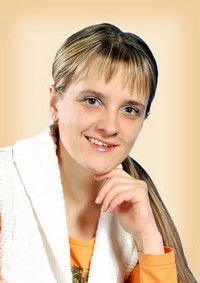 профессионального конкурса«Учитель года города Красноярска»Сидоркина(фамилия,Олеся Викторовнаимя, отчество)МБОУ СОШ № 82(муниципальное образование) │Правильность сведений, представленных в информационной карте, подтверждаю.Дата								 Олеся Викторовна СидоркинаПриложениек информационной картеучастника профессиональногоконкурса «Учитель годагорода Красноярска»1. Общие сведения1. Общие сведенияМуниципальное образование           Октябрьский район г. КрасноярскаДата рождения (день, месяц, год)    08.08.1980Место рождения                      г. КрасноярскАдреса информационно-               телекоммуникационной сети Интернет  (сайт, блог и т.д.), где можно      познакомиться с участником и        публикуемыми им материалами         http://unesco.ru/ru/?module=library&action=list&id=1(«Вестник ЮНЕСКО» № 18, стр. 228-237).http://vpk.name/news/124611_izobretayushee_obrazovanie.html(Статья «Изобретающее образование» по итогам Форума «Технодоктрина-2014»,
г. Москва, ноябрь 2014 г.).http://ieeexplore.ieee.org/Xplore/
home.js (Поиск по словам TRIZ Sidorkina).(Четыре статьи в цифровой библиотеке IEEE Xplore Digital Library Международной ассоциации технологического прогресса IEEE, включенные в базу данных SCOPUS).http://scientificrussia.ru/articles/sfu-sports-protection(Сайт «Научная Россия» - о патенте на изобретение).2. Работа2. РаботаМесто работы (наименование          образовательного учреждения в       соответствии с Уставом)             МБОУ СОШ № 82Занимаемая должность                учитель биологииПреподаваемые предметы              биология,  природа и экология Красноярского края, основы социального проектированияКлассное руководство в настоящее    время, в каком классе               5 классОбщий трудовой и педагогический стаж(полных лет на момент заполнения    анкеты)                             12 летКвалификационная категория          Высшая квалификационная категорияПочетные звания и награды           (наименования и даты получения)     Дипломант II степени Национальной общественной премии «Серебряный голубь» в области образования. 20.05.2005 г.Лауреат Молодежной премии Главы Октябрьского района г. Красноярска 2011гПослужной список (места и сроки     работы за последние 10 лет) <2>С 2002 г МБОУ СОШ № 82 по настоящее время,Преподавательская деятельность по   совместительству (место работы и    занимаемая должность)               2002 – 2009 гг. Красноярский краевой институт повышения квалификации и профессиональной переподготовки работников образования (КК ИПКиППРО), научный сотрудник лаборатории ТРИЗ. Преподавание на курсах повышения квалификации.2008 – 2011 гг. Научно-образовательный центр (кафедра) ЮНЕСКО «Новые материалы и технологии» Сибирского Федерального университета. Преподавание на курсах повышения квалификации (почасовая оплата).2002 г. по настоящее время – МБОУ СОШ № 82 и МБОУ СОШ № 10 им. акад. Ю. А. Овчинникова – научное руководство и научное консультирование3. Образование3. ОбразованиеНазвание и год окончания учреждения высшего профессионального           образования                         КГПУ, 2002 годСпециальность, квалификация по      диплому                             Учитель биологии с дополнительной специальностью экологияДополнительное профессиональное     образование за последние три года   (наименования образовательных       программ, модулей, стажировок и     т.п., места и сроки их получения)   Знание иностранных языков (уровень  владения)                           Английский. Читаю и могу объясняться.Ученая степень                      Название диссертационной работы     (работ)                             Основные публикации (в том числе    брошюры, книги)                     1. Методы изобретения знаний и инновационных проектов на основе ТРИЗ / Т. В. Погребная, А. В. Козлов, О. В. Сидоркина. – Красноярск: ИПК СФУ, 2010. –
180 с.2. Инновационное образование. Обучение в процессе создания новых знаний / Т. В. Погребная, А. В. Козлов, О. В. Сидоркина. – Красноярск: ККИПКиППРО, 2008. – 157 с.3. Молодежные интенсивные школы инновационной эпохи / А. В. Джеус, И. В. Романец, А. В. Козлов, Т. В. Погребная, О. В. Сидоркина – Красноярск: ИПЦ КГТУ, 2006. –
300 с.4. ОУР в Ассоциированных школах ЮНЕСКО. Дидактика устойчивого развития / А.В. Козлов, Т.В. Погребная, О.В. Сидоркина // Вестник ЮНЕСКО. – 2013. - № 18. – С. 228 – 237.5. Патент РФ № 2486851. Защитная система спортсмена / Погребная Т.В., Козлов А.В., Сидоркина О.В., Уманская Л.А., Рихтер Ю.И., Пулатов А.М., Ливкин Д.В., Высотин А.С. – Бюл.–2013.–№ 19.4. Краткое описание инновационного педагогического опыта4. Краткое описание инновационного педагогического опытаТема инновационного педагогического опыта (далее – ИПО)                 Образование для устойчивого развития на основе ТРИЗ-педагогики в естественнонаучных предметах.Источник изменений (противоречия,   новые средства обучения, новые      условия образовательной             деятельности, др.)                  Необходимость перехода на
ФГОС-2 и выполнения задач «Нашей новой школы» по обучению школьников изобретательству, задач  ЮНЕСКО по внедрению образования в интересах устойчивого развития (ОУР).Идея изменений (в чем сущность ИПО) Применение авторского метода изобретения знаний (новой составной части ТРИЗ-педагогики) одновременно и согласованно решает задачи ФГОС-2, «Нашей новой школы» и ОУР.Концептуальные основания изменений  Управляемое творчество на основе законов развития, содержащихся
в прикладной диалектике (ТРИЗ), формирует понимание
и конструктивное отношение
к устойчивому развитию, ключевые метапредметные умения ФГОС-2 и изобретательские способности.Результат изменений                 Инновационные проекты учащихся, пополняющие их портфолио (победы и призовые места на конкурсах и конференциях), патент на изобретение, призовое место
в конкурсе научно-методических работ «Артека», победа в конкурсе «Ш.У.СТР.И.К» Ассоциации инновационных регионов Росии – АИРР.Формы и места предъявления          результатов                         Научные публикации (в том числе международные), материалы в Интернете, Федеральный институт промышленной собственности, конкурс «Ш.У.СТР.И.К» Ассоциации инновационных регионов Росии – АИРР, городские конкурсы НТТМ.5. Общественная деятельность5. Общественная деятельностьУчастие в общественных организациях (наименование, направление          деятельности и дата вступления)     Российский Союз научных и инженерных общественных объединений (СНИО ОО) – с 1998 г.Участие в деятельности управляющего (школьного) совета                  Участие в разработке и реализации   муниципальных, региональных,        федеральных, международных программ и проектов (с указанием статуса     участия)                            Российская научно-социальная программа для молодежи и школьников «Шаг в будущее».
С 1995 по 2002 г. – молодой исследователь. С 2002 по 2007 г. – профессиональный наставник.Международное Десятилетие образования в интересах устойчивого развития ЮНЕСКО (2005 – 2014 гг.), глобальная программа действий ЮНЕСКО
в области устойчивого развития (GAP) c 2014 г. – разработчик технологии ОУР.6. Семья6. СемьяСемейное положение (фамилия, имя, отчество и профессия супруга)       Дети (имена и возраст)              7. Досуг7. ДосугХобби                               Помощь бездомным животнымСпортивные увлечения                ТуризмСценические таланты                 Навыки игры на гитаре, пение, артистичность8. Контакты8. КонтактыРабочий адрес с индексом            Домашний адрес с индексом           Рабочий телефон с междугородним     кодом                               Домашний телефон                    Мобильный телефон                   Рабочая электронная почта           Личная электронная почта            Адрес личного сайта винформационно-телекоммуникационной  сети Интернет                       Адрес сайта образовательного        учреждения в информационно-         телекоммуникационной сети Интернет  http://school82.500mb.net9. Профессиональные ценности9. Профессиональные ценностиПедагогическое кредо участника      Участие в инновационном развитии России и цивилизации, вовлечение
в него молодежи.Почему нравится работать в школе    Начинать формирование качеств инноваторов лучше всего
с молодого возраста.Профессиональные и личностные       ценности, наиболее близкие Вам      Созидательная креативность.В чем, по Вашему мнению, состоит    основная миссия победителя конкурса «Учитель года города Красноярска»   Формирование у педагогов и учащихся инновационного мировоззрения, самосознания жителей города инноваций, партнерства и согласия.10. Дополнительные сведения об участнике, не отраженные в предыдущих разделах (не более 500 слов)10. Дополнительные сведения об участнике, не отраженные в предыдущих разделах (не более 500 слов)Участник смены Зворыкинского проекта на Форуме «Селигер-2009», где выигран грант Всероссийского Фонда «Национальные перспективы» на проект «Изобретательство школьников на основе ТРИЗ». На средства гранта опубликована книга и проведены курсы повышения квалификации учителей.Призер краевого конкурса 2014 г. «Лучшее изобретение года» за патент РФ № 2486851 «Защитная система спортсмена», сообладателями которого являются СФУ и МБОУ СОШ № 10 им. акад. Ю.А. Овчинникова.Призёр (в соавторстве) конкурса научно-исследовательских работ среди педагогов детских центров/лагерей 2014 г., проведённого «Артеком», за работу «Молодёжная “Фабрика мысли” ЮНЕСКО». Участник смены Зворыкинского проекта на Форуме «Селигер-2009», где выигран грант Всероссийского Фонда «Национальные перспективы» на проект «Изобретательство школьников на основе ТРИЗ». На средства гранта опубликована книга и проведены курсы повышения квалификации учителей.Призер краевого конкурса 2014 г. «Лучшее изобретение года» за патент РФ № 2486851 «Защитная система спортсмена», сообладателями которого являются СФУ и МБОУ СОШ № 10 им. акад. Ю.А. Овчинникова.Призёр (в соавторстве) конкурса научно-исследовательских работ среди педагогов детских центров/лагерей 2014 г., проведённого «Артеком», за работу «Молодёжная “Фабрика мысли” ЮНЕСКО». Фотографии участникаФотографии участника1. Фото 9 x 13 см.           2. Жанровая (с учебного занятия, внеклассного мероприятия, педагогического совещания и т. п.).           3. Дополнительные жанровые  фотографии (не более 5)      Формат *.tif или *.jpg, размер в пикселях  не менее 1 500 x 1 500, разрешение – 300 точек на дюйм без уменьшения исходного размера. Фотографии должны быть размещены на компакт-диске                           Авторские публикации участникаАвторские публикации участникаМетодическая разработка      образовательного мероприятия: учебного, внеурочного занятия с учащимися, мероприятия для родителей, педагогов (обязательно, не менее одного на выбор)Применение ТРИЗ-педагогики на уроках биологии.Текстовый файл (Биология ТРИЗ.doc) на компакт-диске.Материал опубликован (полностью либо частично) в изданиях:1. Методы изобретения знаний и инновационных проектов на основе ТРИЗ / Т. В. Погребная, А. В. Козлов, О. В. Сидоркина. – Красноярск: ИПК СФУ, 2010. – 180 с.2. Инновационное образование. Обучение в процессе создания новых знаний / Т. В. Погребная, А. В. Козлов, О. В. Сидоркина. – Красноярск: ККИПКиППРО, 2008. – 157 с.3. Молодежные интенсивные школы инновационной эпохи / А. В. Джеус, И. В. Романец, А. В. Козлов, Т. В. Погребная, О. В. Сидоркина – Красноярск: ИПЦ КГТУ, 2006. –300 с.4. ОУР в Ассоциированных школах ЮНЕСКО. Дидактика устойчивого развития / А.В. Козлов, Т.В. Погребная, О.В. Сидоркина // Вестник ЮНЕСКО. – 2013. - № 18. – С. 228 – 237.5. Изобретающее образование / А.В. Козлов, Т.В. Погребная, О.В. Сидоркина // Новости ВПК – [Электронный ресурс]. – URL: http://vpk.name/news/124611_izobretayushee_obrazovanie.html.Статьи и авторские разработки участника, не опубликованные ранее (представляются по желанию претендента)      Статья, направленная в журнал «Инженерное образование» и еще не опубликованная: «CDIO в непрерывной подготовке школа-вуз:этап «Concieve» в довузовской подготовке»CDIO в непрерывной подготовке школа-вуз: этап «Concieve» в довузовской подготовке / Сидоркина О.В., Погребная Т.В.Статья направлена в редакцию центрального журнала «Инженерное образование» по итогам Общероссийской конференции «Качество инженерного образования», г. Томск, ноябрь 2014 г., принята к публикации по результатам рецензирования, журнал к настоящему времени еще не издан.Текстовый файл (CDIO.doc) на компакт-диске.